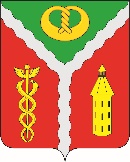 СОВЕТ НАРОДНЫХ ДЕПУТАТОВГОРОДСКОГО ПОСЕЛЕНИЯ ГОРОД КАЛАЧКАЛАЧЕЕВСКОГО МУНИЦИПАЛЬНОГО РАЙОНАВОРОНЕЖСКОЙ ОБЛАСТИРЕШЕНИЕ« 15 » марта 2019 г.                                                                                                 № 51О проекте решения Совета народных депутатов городского поселения город Калач «Об утверждении отчета об исполнении бюджета городского поселения город Калач Калачеевского муниципального района Воронежской области за 12 месяцев 2018 года»В соответствии со ст.264.2,264.6, Бюджетного кодекса Российской Федерации, Устава городского поселения город Калач Калачеевского муниципального района Воронежской области, совет народных депутатов городского поселения город КалачРЕШИЛ:1. Принять проект решения «Об утверждении отчета об исполнении бюджета городского поселения город Калач Калачеевского муниципального района Воронежской области за 12 месяцев 2018 года»:1.1.Утвердить общий объем доходов местного бюджета в сумме 190977,6  тыс. руб. согласно приложению №1 к настоящему решению.1.2.Утвердить общий объем расходов местного бюджета 140 693,0 тыс. руб. согласно приложению №2, №3,№4 к настоящему решению.1.3.Утвердить размер профицита местного бюджета за 2018 год в сумме 50 280,6  тыс. руб. согласно приложению № 5 к настоящему решению.2. Опубликовать настоящее решение в Вестнике муниципальных правовых актов городского поселения город Калач Калачеевского муниципального района Воронежской области.Глава городского поселениягород Калач                                                                                                          А.А. ТрощенкоПриложение № 1 к решению Совета народных депутатовгородского поселения город Калачот ______________ г. № _______Исполнение бюджета по доходамгородского поселения город Калач за 12 месяцев 2018 год(тыс. руб.)Приложение № 2 к решению Совета народных депутатовгородского поселения город Калачот __________________ г. № ____Ведомственная структура расходов бюджета поселения на 2018 годПриложение № 3 к решениюСовета народных депутатовгородского поселения город Калачот 16.03.2018 г. № 321Приложение № 4 к решению Совета народных депутатовгородского поселения город Калачот ______________ г. № _________Приложение № 5 к решению Совета народных депутатовгородского поселения город Калачот _________ г. № ______ИСТОЧНИКИ ВНУТРЕННЕГО ФИНАНСИРОВАНИЯ ДЕФИЦИТАБЮДЖЕТА ГОРОДСКОГО ПОСЕЛЕНИЯ ГОРОД КАЛАЧ КАЛАЧЕЕВСКОГО МУНИЦИПАЛЬНОГО РАЙОНА ВОРОНЕЖСКОЙ ОБЛАСТИ НА 2018 ГОД (тыс. рублей)№ по п/пКБКНаименование доходовПлан на годФакт за год1.1 01 02000 01 0000 110Налог на доходы физических лиц13 945,013 949,61 01 02010 01 0000 110Налог на доходы физических лиц с доходов, источников которых является налоговый агент, за исключением доходов, в отношении которых исчисление и уплата налога осуществляются в соответствии со статьями 227,227.1 и 228 НК РФ13771,513774,11 01 02020 01 0000 110Налог на доходы физических лиц с доходов, полученных от осуществления деятельности физическими лицами, зарегистрированными в качестве индивидуальных предпринимателей, нотариусов, занимающихся частной практикой, адвокатов, учредивших адвокатские кабинеты и других лиц, занимающихся  частной практикой в соответствии  со статьей 227 НК РФ110,0110,51 01 02030 01 0000 110Налог на доходы физических лиц с доходов, полученных физическими лицами в соответствии со статьей 228 НК РФ63,565,021 03 00000 00 0000 000Доходы от уплаты акцизов4313,34313,71 03 02230 01 0000 110Доходы от уплаты акцизов на дизельное топливо, подлежащее распределению между бюджетами субъектов РФ и местными бюджетами с учетом установленных дифференцированных нормативов отчислений в местные бюджеты1 654,81922,01 03 02240 01 0000 110Доходы от уплаты акцизов на моторные масла для дизельных и (или) карбюраторных) двигателей, подлежащее распределению между бюджетами субъектов РФ и местными бюджетами с учетом установленных дифференцированных нормативов отчислений в местные бюджеты18,518,51 03 02250 01 0000 110Доходы от уплаты акцизов на автомобильный бензин, производимый на территории РФ, подлежащие распределению между бюджетами субъектов РФ и местными бюджетами с учетом установленных дифференцированных нормативов отчислений в местные бюджеты2640,02803,81 03 02260 01 0000 110Доходы от уплаты акцизов на прямогонный бензин, производимый на территории РФ, подлежащие распределению между бюджетами субъектов РФ и местными бюджетами с учетом установленных дифференцированных нормативов отчислений в местные бюджеты0,0-430,631 05 03000 01 0000 110Единый сельхозналог1 796,31798,141 06 00000 00 0000 000Налоги на имущество29 731,529 751,21 06 01000 00 0000 110Налог на имущество физических лиц6 633,56 649,81 06 01030 13 0000 110Налог на имущество физических лиц, взимаемый по ставкам, применяемым к объектам налогообложения, расположенным в границах городских поселений6 633,56 649,81 06 06000 00 0000 110Земельный налог23 098,023 101,4 1 06 06043 13 0000 110Земельный налог с физических лиц, обладающих земельным участком, расположенным в границах городских поселений10 202,010 202,41 06 06033 13 0000 110Земельный налог с организаций, обладающих земельным участком, расположенным в границах городских  поселений12 896,012 899,05.1 08 00000 00 0000 110Государственная пошлина0,00,01 08  04020 01 0000 110Государственная пошлина за совершение нотариальных действий должностными лицами органов местного самоуправления ,уполномоченными в соответствии с законодательными актами РФ на совершение нотариальных действий0,00,06.1 11 00000 00 0000 000Доходы от использования имущества, находящегося в государственной и муниципальной собственности2 167,42 168,71 11 05013 13 0000 120Доходы, получаемые в виде арендной платы за земельные участки, государственная собственность на которые не разграничена и которые расположены в границах городских поселений, а также средства от продажи права на заключение договоров аренды указанных земельных участков1 677,21 677,31 11 09075 13 0000 120Доходы от сдачи в аренду имущества, составляющего казну городских поселений (за исключением земельных участков)280,0280,01 11 05025 13 0000 120Доходы, получаемые в виде арендной платы, а также средства от продажи права на заключение договоров аренды за земли, находящиеся в собственности городских поселений (за исключением земельных участков муниципальных бюджетных и автономных учреждений)192,2193,11 11 09045 13 0000 120Прочие поступления от использования имущества, находящегося в собственности  городских поселений (за исключением имущества муниципальных бюджетных и автономных учреждений, а также  имущества унитарных предприятий, в том числе казенных)18,018,37.1 13 00000 00 0000 000Доходы от оказания платных услуг (работ) и компенсации затрат государства3 140,03 140,01 13 01995 13 0000 130Прочие доходы от оказания платных услуг (работ) получателями средств бюджетов городских поселений3 140,03 140,08.1 14 00000 00 0000 000Доходы от продажи материальных и нематериальных активов1421,51421,61 14 02053 13 0000 410Доходы от продажи земельных участков, находящихся в собственности городских поселений (за исключением земельных участков муниципальных бюджетных и автономных учреждений)0,00,01 14 06013 13 0000 430Доходы от продажи земельных участков, государственная собственность на которые не разграничена и которые расположены в границах городских поселений1421,51421,691 16 00000 00 0000 000Штрафы, санкции, возмещение ущерба369,9370,51 16 90050 13 0000 140Прочие поступления от денежных взысканий (штрафов) и иных сумм в возмещение ущерба, зачисляемые в бюджеты городских поселений28,929,01 16 33050 13 0000 140Денежные взыскания  (штрафы) за нарушение законодательства РФ о контрактной системе в сфере закупок товаров, работ, услуг для обеспечения государственных и муниципальных  нужд для нужд городских поселений341,0341,510.1 17 00000 00 0000 000Прочие неналоговые доходы48,048,31 17 01050 13 0000 180Не выясненные доходы0,00,01 17 05050 13 0000 180Прочие неналоговые доходы бюджетов городских поселений48,048,3Итого доходов56 932,956 961,72 02 00000 00 0000 000Безвозмездные поступления134391,6134015,910.2 02 01000 00 0000 151Дотации бюджетам субъектов РФ и муниципальных образований57721,057721,01 02 15001 13 0000 151Дотации бюджетам городских поселений на выравнивание бюджетной обеспеченности2721,02721,02 02 15311 13 0000 151  Дотации бюджетам городских поселений на поддержку мер по обеспечению сбалансированности бюджетов субъектов Российской Федерации в целях реализации проектов создания комфортной городской среды в малых городах и исторических поселениях - победителях Всероссийского конкурса лучших проектов создания комфортной городской среды55000,055000,011.2 02 02000 00 0000 151Субсидии бюджетам бюджетной системы Российской Федерации  (межбюджетные субсидии)24085,124085,12 02 25555 13 0000 151  Субсидии бюджетам городских поселений на  поддержку государственных программ субъектов Российской Федерации  и муниципальных программ формирования современной городской среды21223,521223,52 02 29999 13 0000 151Прочие субсидии бюджетам городских поселений2861,62861,612.2 02 00000 00 0000 151Иные межбюджетные  трансферты51862,651486,92 02 45160 13 0000 151Межбюджетные трансферты, передаваемые бюджетам для компенсации дополнительных расходов, возникших в результате решений, принятых органами власти другого уровня19815,719815,82 02 49999 13 0000 151Прочие межбюджетные трансферты, передаваемые бюджетам городских поселений32046,931671,113.2 07 00000 00 0000 000Прочие безвозмездные поступления722,9722,92 07 0503 13 0000 180Прочие безвозмездные поступления в бюджеты городских поселений722,9722,9Всего доходов191324,5190977,6НаименованиеГРБСРзПРЦСРВРСУММА (тыс. руб.)1234567В С Е Г О140693,0ОБЩЕГОСУДАРСТВЕННЫЕ ВОПРОСЫ9140112675,7Функционирование Правительства Российской Федерации, высших исполнительных органов государственной власти субъектов Российской Федерации, местных администраций914010412675,7Муниципальная программа "Управление муниципальными финансами и муниципальное управление "914010403 0 00 0000012675,7Подпрограмма "Финансовое обеспечение выполнения других обязательств местного самоуправления" 914010403 2 00 000009641,8Основное мероприятие  "Финансовое обеспечение выполнения других обязательств местного самоуправления городского поселения город Калач"914010403 2 01 000009641,8Расходы на обеспечение функций муниципальных органов (Расходы на выплаты персоналу в целях обеспечения выполнения  функций государственными муниципальными органами, казенными учреждениями, органами управления государственными  внебюджетными  фондами)914010403 2 01 920101004134,5Расходы на обеспечение деятельности главы администрации (Расходы на выплаты персоналу в целях обеспечения выполнения  функций государственными муниципальными органами, казенными учреждениями, органами управления государственными  внебюджетными  фондами)914010403 2 01 920201001293,8Расходы на обеспечение функций муниципальных органов (Закупка товаров, работ и услуг для муниципальных нужд)914010403 2 01 920102003842,5Расходы на обеспечение функций муниципальных органов  (Иные бюджетные ассигнования)914010403 2 01 92010800371,0Подпрограмма "Финансовое обеспечение выполнения других обязательств местного самоуправления" 914010703 2 0000000346,0Основное мероприятие "Обеспечение реализации подпрограммы"914010703 2 0300000346,0Расходы на проведение выборов  депутата в Совет народных депутатов городского поселения город Калач (Закупка товаров, работ и услуг для муниципальных нужд)914010703 2 0392010200346,0Другие общегосударственные вопросы91401132687,9Муниципальная программа "Управление муниципальными финансами и муниципальное управление "914011303 0 00 000002687,9Подпрограмма "Финансовое обеспечение выполнения других обязательств местного самоуправления" 914011303 2 00 000002687,9Основное мероприятие  "Финансовое обеспечение выполнения других обязательств местного самоуправления городского поселения город Калач"914011303 2 01 000002687,9Расходы на обеспечение функций муниципальных органов (Расходы на выплаты персоналу в целях обеспечения выполнения  функций государственными муниципальными органами, казенными учреждениями, органами управления государственными  внебюджетными  фондами)914011303 2 01 005901002540,7Расходы на обеспечение функций муниципальных органов (Закупка товаров, работ и услуг для муниципальных нужд)914011303 2 01 00590200145,6Расходы на обеспечение функций муниципальных органов  (Иные бюджетные ассигнования)914011303 2 01 005908001,6ЗАЩИТА НАСЕЛЕНИЯ И ТЕРРИТОРИИ ОТ ЧРЕЗВЫЧАЙНЫХ СИТУАЦИЙ ПРИРОДНОГО И ТЕХНОГЕННОГО ХАРАКТЕРА, ГРАЖДАНСКАЯ ОБОРОНА9140309311,2Муниципальная программа "Управление муниципальными финансами и муниципальное управление"914030903 0 00 00000Подпрограмма "Финансовое обеспечение выполнения других обязательств местного самоуправления" 9140309 03 2 00 0000020,9Основное мероприятие  "Защита населения городского поселения город Калач от чрезвычайных ситуаций природного и техногенного характера"914030 903 2 02 0000020,9Расходы на обеспечение функций муниципальных органов (Закупка товаров, работ и услуг для муниципальных нужд)914030903 2 02 2057080020,9Основное мероприятие  "Защита населения городского поселения город Калач от чрезвычайных ситуаций природного и техногенного характера"914040903 2 02  20570290,3Расходы на обеспечение функций муниципальных органов (Закупка товаров, работ и услуг для муниципальных нужд)914040903 2 02  20570200290,3НАЦИОНАЛЬНАЯ ЭКОНОМИКА9140429097,6Дорожное хозяйство (дорожные фонды)914040929002,6Муниципальная программа  "Обеспечение населения коммунальными  услугами, содействие энергосбережению на территории городского поселения город Калач Калачеевского муниципального  района " 914040901 0 00 0000029002,6Подпрограмма "Развитие сети автомобильных дорог общего пользования местного значения914040901 1 00 0000029002,6Основное мероприятие "Организация выполнения работ по капитальному (текущему) ремонту, реконструкции, строительству автомобильных дорог местного значения, искусственных сооружений на них, тротуаров, дворовых территорий" 914040901 1 01 00000660,3Расходы по  капитальному (текущему) ремонту, реконструкции, строительству автомобильных дорог местного значения, искусственных сооружений на них, тротуаров, дворовых территорий" (Закупка товаров, работ и услуг для муниципальных нужд)  914040901 3 03 98680200660,3Расходы на капитальный ремонт и ремонт автомобильных дорог  общего пользования местного значения (Закупка товаров, работ и услуг для муниципальных нужд)  914040901 1 01 S885020025478,6Подпрограмма "Организация благоустройства, обеспечения чистоты и порядка территории городского поселения город  Калач"914040901 3 00 000002863,7Основное мероприятие "Выполнение работ по благоустройству территории городского поселения город Калач"914040901 3 03 000002863,7Расходы на содержание  и текущий  ремонт автомобильных дорог (Иные бюджетные ассигнования)914040901 3 03 986808002863,7Другие  вопросы в области национальной  экономики914041295,0Муниципальная программа  "Обеспечение населения коммунальными  услугами, содействие энергосбережению на территории городского поселения город Калач Калачеевского муниципального  района " 914041201 0 00 0000095,0Подпрограмма "Развитие градостроительной деятельности" 914041201 4 00 0000095,0Основное мероприятие  "Регулирование вопросов административно-территориального устройства"914041201 4 01 0000095,0Расходы на разработку проектно-сметной документации (Закупка товаров, работ и услуг для муниципальных нужд)914041201 4 01 9129020095,0ЖИЛИЩНО-КОММУНАЛЬНОЕ  ХОЗЯЙСТВО9140536474,1ЖИЛИЩНОЕ ХОЗЯЙСТВО 914050149,8Муниципальная программа  "Обеспечение населения коммунальными  услугами, содействие энергосбережению на территории городского поселения город Калач Калачеевского муниципального  района " 914050100 0 00 0000049,8Подпрограмма "Капитальный ремонт многоквартирных домов"914050101 0 00 0000049,8Основное мероприятие "Выполнение работ по капитальному ремонту многоквартирных домов" 914050101 2 00 0000049,8Выполнение других обязательств за счет средств бюджетов (Закупка товаров, работ и услуг для государственных муниципальных нужд)914050101 2 03 9601020049,8Благоустройство914050336424,3Подпрограмма "Организация благоустройства, обеспечение чистоты и порядка территории городского поселения город Калач"914050301 3 00 0000036424,3Основное мероприятие "Выполнение работ по благоустройству территории городского поселения город Калач"914050301 3 03 0000036424,3Расходы на  текущий  ремонт  уличного освещения  (Закупка товаров, работ и услуг для государственных муниципальных нужд)914050301 3 03 S8670200455,4Расходы на обустройство площади  (Закупка товаров, работ и услуг для государственных муниципальных нужд)914050301 3 03 98730200149,0Расходы на  текущий  ремонт  уличного освещения  (Иные бюджетные ассигнования)914050301 3 03 98670800735,0Расходы на  текущий  ремонт  уличного освещения (Закупка товаров, работ и услуг для государственных муниципальных нужд)914050301 3 03 S86702003698,4Расходы на содержание  и текущий  ремонт автомобильных дорог (Иные бюджетные ассигнования)914050301 3 03 986808008356,0Расходы на содержание мест захоронения (Иные бюджетные ассигнования)914050301 3 03 98690800425,0Расходы на  озеленение  территории (Иные бюджетные ассигнования)914050301 3 03 987208002826,0Расходы  на прочие  работы по благоустройству (Иные бюджетные ассигнования)914050301 3 03 987308006170,9Расходы  на приобретение коммунальной  техники (КДМ, косилка) (Иные бюджетные ассигнования)914050301 3 03 986802004493,0Расходы  на приобретение коммунальной техники (Иные бюджетные ассигнования)914050301 3 03 S86202003555,9Расходы  на обустройство скверов по гос. программе «Инициативное бюджетирование» (сквер «Сад Здоровья») (средства местного бюджета)914050301 3 03 S8730400684,0Расходы  на обустройство скверов по гос. программе «Инициативное бюджетирование» (сквер «Сад Здоровья») (средства областного бюджета)914050301 3 03 987304002861,6Расходы  на прочие  работы по благоустройству (Иные бюджетные ассигнования)914050301 3 03 9873040099,0Расходы  на прочие  работы по благоустройству (Иные бюджетные ассигнования)914050301 3 03 987302001416,1Расходы  на прочие  работы по благоустройству (Иные бюджетные ассигнования)914050301 3 03 92660200499,0Программа "Формирование современной городской среды
городского поселения город Калач Калачеевского муниципального района Воронежской области
на 2018-2023 годы"914050304 0 00 0000021561,0Основное мероприятие "Благоустройство общественных территорий городского поселения город Калач"914050304 1 02 0000020021561,0Расходы на обустройство сквера  "Спортивный" (Прочая закупка товаров, работ и услуг для обеспечения государственных (муниципальных) нужд) дополнительное финансирование914050304 1 02 9555020071,3Расходы на обустройство сквера  "Спортивный" (Прочая закупка товаров, работ и услуг для обеспечения государственных (муниципальных) нужд) субсидия914050304 1 02 L55502007126,7Расходы на Парк активного отдыха "Старт" (Прочая закупка товаров, работ и услуг для обеспечения государственных (муниципальных) нужд) дополнительное финансирование914050304 1 02 95550200266,1Расходы на Парк активного отдыха "Старт" (Прочая закупка товаров, работ и услуг для обеспечения государственных (муниципальных) нужд) субсидия914050304 1 02 L55502004336,4Расходы на Благоустройство пешеходной зоны по улице 1 Мая в городе Калач ((Прочая закупка товаров, работ и услуг для обеспечения государственных (муниципальных) нужд) субсидия)914050304 1 02 L55502009760,5ДРУГИЕ ВОПРОСЫ В ОБЛАСТИ ЖИЛИЩНО-КОММУНАЛЬНОГО ХОЗЯЙСТВА9140505247,2Муниципальная программа "Обеспечение населения коммунальными услугами, содействие энергосбережению на территории городского поселения город Калач Калачеевского муниципального района на 2014 - 2020годы" 914050501 0 00 00000247,2Подпрограмма "Создание условий для обеспечения качественными услугами ЖКХ населения, энергосбережение в бюджетной сфере"914050501 2 00 00000247,2Основное мероприятие "Ремонт, строительство и модернизация инженерно-коммунальной инфраструктуры"914050501 2 01 00000247,2Ремонт водопроводных сетей и теплотрассы (Закупка товаров, работ и услуг для государственных муниципальных нужд)914050501 2 01 98730200247,2Основное мероприятие "Ремонт, строительство и модернизация инженерно-коммунальной инфраструктуры"914050501 2 01 98730200247,2КУЛЬТУРА, КИНЕМАТОГРАФИЯ9140820108,5КУЛЬТУРА914080120108,5Муниципальная программа "Развитие культуры и туризма в городском поселении город Калач Калачеевского муниципального района Воронежской области на 2014-2020 годы"914080102 0 00 0000020108,5Подпрограмма "Культурно-досуговая деятельность и народное творчество"914080102 2 00 0000017870,1Основное мероприятие  "Финансовое обеспечение выполнения других обязательств местного самоуправления городского поселения город Калач"914080102 2 01 0000017870,1Расходы на обеспечение функций муниципальных органов (Расходы на выплаты персоналу в целях обеспечения выполнения  функций государственными муниципальными органами, казенными учреждениями, органами управления государственными  внебюджетными  фондами)914080102 2 01 0059010010587,3Основное мероприятие "Расходы на обеспечение функций муниципальных органов"914080102 2 02 000007282,8Расходы на обеспечение функций муниципальных органов (Закупка товаров, работ и услуг для муниципальных нужд)914080102 2 02 005902006629,5Основное мероприятие "Расходы на реализацию мероприятий по обеспечению доступа инвалидов и других маломобильных групп населения в рамках государственной программы Воронежской области "Доступная среда" 914080102 2 03 00000177,90Расходы на реализацию мероприятий по обеспечению доступа инвалидов и других маломобильных групп населения (Закупка товаров, работ и услуг для муниципальных нужд)914080102 2 03S14802003,60Расходы на реализацию мероприятий по обеспечению доступа инвалидов и других маломобильных групп населения (Закупка товаров, работ и услуг для муниципальных нужд)914080102 2 03S1480200174,30Расходы на обеспечение функций муниципальных органов  (Иные бюджетные ассигнования)914080102 2 02 00590800475,4Подпрограмма "Развитие библиотечного обслуживания"914080102 3 00 000002238,4Основное мероприятие  "Финансовое обеспечение выполнения других обязательств местного самоуправления городского поселения город Калач"914080102 3 01 000002238,4СОЦИАЛЬНАЯ ПОЛИТИКА 9141020134,5Пенсионное обеспечение914100120134,5Муниципальная программа "Управление муниципальными финансами и муниципальное управление"914100103 0 00 0000020134,5Подпрограмма "Социальная политика по оказанию помощи населению" 914100103 1 00 00000534,9Основное мероприятие "Пенсионное обеспечение"914100103 1 02 00000534,9Доплаты к пенсиям государственных служащих городского поселения город Калач (Социальное обеспечение и иные выплаты населению)914100103 1 02 90470300534,9Социальное обеспечение населения914100319599,6Основное мероприятие "Организация выплат Почетным гражданам городского поселения город Калач, активно участвующих в общественной жизни населения, выплаты в связи с юбилейными и памятными датами"914100303 1 03 0000069,6Организация выплат Почетным гражданам (Социальное обеспечение и иные выплаты населению)914100303 1 03 9062030069,6Организация выплат гражданам, пострадавшим в результате ЧС100303 1 04 2054030019530,00ФИЗИЧЕСКАЯ КУЛЬТУРА И СПОРТ914117,3Другие вопросы в области физической культуры и спорта91411057,3Муниципальная программа "Управление муниципальными финансами и муниципальное управление"914110503 0 00 000007,3Подпрограмма "Финансовое обеспечение выполнения других обязательств местного самоуправления городского поселения город Калач914110503 2 00 000007,3Основное мероприятие "Обеспечение условий для развития физической культуры и спорта"914110503 2 06 000007,3Обеспечение условий для развития физической культуры и спорта (Закупка товаров, работ и услуг для государственных муниципальных нужд)914110503 2 06 904102007,3ОБСЛУЖИВАНИЕ ГОСУДАРСТВЕННОГО  И  МУНИЦИПАЛЬНОГО ДОЛГА914133,3Обслуживание государственного внутреннего  муниципального долга91413013,3Муниципальная программа "Управление муниципальными финансами и муниципальное управление"914130103 0 00 000003,3Подпрограмма "Финансовое обеспечение выполнения других обязательств местного самоуправления городского поселения город Калач914130103 2 00 000003,3Основное мероприятие "Обеспечение реализации подпрограммы"914130103 2 04 000003,3Процентные платежи по муниципальному долгу (Обслуживание муниципального долга)914130103 2 04 278807003,3Подпрограмма "Финансовое обеспечение выполнения других обязательств местного самоуправления городского поселения город Калач914140372,6Основное мероприятие "Обеспечение реализации подпрограммы"914140372,6Расходы, связанные с осуществлением финансового контроля914140303 2 07 9201050072,6Распределение бюджетных ассигнований по разделам, подразделам, целевым статьям (муниципальным программам городского поселения город Калач),группам видов расходов, классификации расходов бюджета городского поселения город Калач на 2018 год.Распределение бюджетных ассигнований по разделам, подразделам, целевым статьям (муниципальным программам городского поселения город Калач),группам видов расходов, классификации расходов бюджета городского поселения город Калач на 2018 год.Распределение бюджетных ассигнований по разделам, подразделам, целевым статьям (муниципальным программам городского поселения город Калач),группам видов расходов, классификации расходов бюджета городского поселения город Калач на 2018 год.Распределение бюджетных ассигнований по разделам, подразделам, целевым статьям (муниципальным программам городского поселения город Калач),группам видов расходов, классификации расходов бюджета городского поселения город Калач на 2018 год.Распределение бюджетных ассигнований по разделам, подразделам, целевым статьям (муниципальным программам городского поселения город Калач),группам видов расходов, классификации расходов бюджета городского поселения город Калач на 2018 год.Распределение бюджетных ассигнований по разделам, подразделам, целевым статьям (муниципальным программам городского поселения город Калач),группам видов расходов, классификации расходов бюджета городского поселения город Калач на 2018 год.НаименованиеРзПРЦСРВРСУММА (тыс. руб.)123456В С Е Г О140693,0ОБЩЕГОСУДАРСТВЕННЫЕ ВОПРОСЫ0112675,7Функционирование Правительства Российской Федерации, высших исполнительных органов государственной власти субъектов Российской Федерации, местных администраций01049641,8Муниципальная программа "Управление муниципальными финансами и муниципальное управление "010403 0 00 000009641,8Подпрограмма "Финансовое обеспечение выполнения других обязательств местного самоуправления" 010403 2 00 000009641,8Основное мероприятие  "Финансовое обеспечение выполнения других обязательств местного самоуправления городского поселения город Калач"010403 2 01 000009641,8Расходы на обеспечение функций муниципальных органов (Расходы на выплаты персоналу в целях обеспечения выполнения  функций государственными муниципальными органами, казенными учреждениями, органами управления государственными  внебюджетными  фондами)010403 2 01 920101004134,5Расходы на обеспечение деятельности главы администрации (Расходы на выплаты персоналу в целях обеспечения выполнения  функций государственными муниципальными органами, казенными учреждениями, органами управления государственными  внебюджетными  фондами)010403 2 01 920201001293,8Расходы на обеспечение функций муниципальных органов (Закупка товаров, работ и услуг для муниципальных нужд)010403 2 01 920102003842,5Расходы на обеспечение функций муниципальных органов  (Иные бюджетные ассигнования)010403 2 01 92010800371,0Подпрограмма "Финансовое обеспечение выполнения других обязательств местного самоуправления" 010703 2 0000000346,0Основное мероприятие "Обеспечение реализации подпрограммы"010703 2 0300000346,0Расходы на проведение выборов  депутата в Совет народных депутатов городского поселения город Калач (Закупка товаров, работ и услуг для муниципальных нужд)010703 2 0392010200346,0Другие общегосударственные вопросы01132687,9Муниципальная программа "Управление муниципальными финансами и муниципальное управление "011303 0 00 000002687,9Подпрограмма "Финансовое обеспечение выполнения других обязательств местного самоуправления" 011303 2 00 000002687,9Основное мероприятие  "Финансовое обеспечение выполнения других обязательств местного самоуправления городского поселения город Калач"011303 2 01 000002687,9Расходы на обеспечение функций муниципальных органов (Расходы на выплаты персоналу в целях обеспечения выполнения  функций государственными муниципальными органами, казенными учреждениями, органами управления государственными  внебюджетными  фондами)011303 2 01 005901002540,7Расходы на обеспечение функций муниципальных органов (Закупка товаров, работ и услуг для муниципальных нужд)011303 2 01 00590200145,6Расходы на обеспечение функций муниципальных органов  (Иные бюджетные ассигнования)011303 2 01 005908001,6ЗАЩИТА НАСЕЛЕНИЯ И ТЕРРИТОРИИ ОТ ЧРЕЗВЫЧАЙНЫХ СИТУАЦИЙ ПРИРОДНОГО И ТЕХНОГЕННОГО ХАРАКТЕРА, ГРАЖДАНСКАЯ ОБОРОНА0309311,2Муниципальная программа "Управление муниципальными финансами и муниципальное управление."030903 0 00 0000020,9Подпрограмма "Финансовое обеспечение выполнения других обязательств местного самоуправления" 0309 03 2 00 0000020,9Основное мероприятие  "Защита населения городского поселения город Калач от чрезвычайных ситуаций природного и техногенного характера"030 903 2 02 0000020,9Расходы на обеспечение функций муниципальных органов (Закупка товаров, работ и услуг для муниципальных нужд)030903 2 02 2057080020,9Основное мероприятие  "Защита населения городского поселения город Калач от чрезвычайных ситуаций природного и техногенного характера"040903 2 02  20570290,3Расходы на обеспечение функций муниципальных органов (Закупка товаров, работ и услуг для муниципальных нужд)040903 2 02  20570200290,3НАЦИОНАЛЬНАЯ ЭКОНОМИКА0429097,6Дорожное хозяйство (дорожные фонды)040929002,6Муниципальная программа «Обеспечение населения коммунальными  услугами, содействие энергосбережению на территории городского поселения город Калач Калачеевского муниципального  района» 040901 0 00 0000029002,6Подпрограмма "Развитие сети автомобильных дорог общего пользования местного значения"040901 1 00 0000029002,6Основное мероприятие "Организация выполнения работ по капитальному (текущему) ремонту, реконструкции, строительству автомобильных дорог местного значения, искусственных сооружений на них, тротуаров, дворовых территорий" 040901 1 01 00000660,3Расходы по  капитальному (текущему) ремонту, реконструкции, строительству автомобильных дорог местного значения, искусственных сооружений на них, тротуаров, дворовых территорий" (Закупка товаров, работ и услуг для муниципальных нужд)  040901 1 01 98680200660,3Расходы по  капитальному (текущему) ремонту, реконструкции, строительству автомобильных дорог местного значения, искусственных сооружений на них, тротуаров, дворовых территорий" (пешеходные переходы)  040901 1 01 S868020025478,6Подпрограмма "Организация благоустройства, обеспечения чистоты и порядка территории городского поселения город  Калач"040901 3 00 000002863,7Основное мероприятие "Выполнение работ по благоустройству территории городского поселения город Калач"040901 3 03 000002863,7Расходы на содержание  и текущий  ремонт автомобильных дорог (Иные бюджетные ассигнования)040901 3 03 986808002863,7Другие  вопросы в области национальной  экономики041295,0Муниципальная программа  "Обеспечение населения коммунальными  услугами, содействие энергосбережению на территории городского поселения город Калач Калачеевского муниципального  района " 041201 0 00 0000095,0Подпрограмма "Развитие градостроительной деятельности" 041201 4 00 0000095,0Основное мероприятие  "Регулирование вопросов административно-территориального устройства"041201 4 01 0000095,0Расходы на разработку проектно-сметной документации (Закупка товаров, работ и услуг для муниципальных нужд)041201 4 01 9201020095,0ЖИЛИЩНО-КОММУНАЛЬНОЕ  ХОЗЯЙСТВО0536474,1ЖИЛИЩНОЕ ХОЗЯЙСТВО 050149,8Муниципальная программа  «Обеспечение населения коммунальными  услугами, содействие энергосбережению на территории городского поселения город Калач Калачеевского муниципального  района»050100 0 00 0000049,8Подпрограмма "Капитальный ремонт многоквартирных домов"050101 0 00 0000049,8Основное мероприятие "Выполнение работ по капитальному ремонту многоквартирных домов" 050101 2 00 0000049,8Выполнение других обязательств за счет средств бюджетов (Закупка товаров, работ и услуг для государственных муниципальных нужд)050101 2 03 9601020049,8Благоустройство050336424,3Подпрограмма "Организация благоустройства, обеспечение чистоты и порядка территории городского поселения город Калач"050301 3 00 0000036424,3Основное мероприятие "Выполнение работ по благоустройству территории городского поселения город Калач"050301 3 03 0000036424,3Расходы на  текущий  ремонт  уличного освещения  (Закупка товаров, работ и услуг для государственных муниципальных нужд)      050301 3 03 98670200455,4Расходы на обустройство площади  (Закупка товаров, работ и услуг для государственных муниципальных нужд)      050301 3 03 98730200149,0Расходы на  текущий  ремонт  уличного освещения  (Иные бюджетные ассигнования)050301 3 03 98670800735,0Расходы на  текущий  ремонт  уличного освещения   (Закупка товаров, работ и услуг для государственных муниципальных нужд)      050301 3 03 S86702003698,4Расходы на содержание  и текущий  ремонт автомобильных дорог (Иные бюджетные ассигнования)050301 3 03 986808008356,0Расходы на содержание мест захоронения (Иные бюджетные ассигнования)050301 3 03 98690800425,0Расходы на  озеленение  территории (Иные бюджетные ассигнования)050301 3 03 987208002826,0Расходы  на прочие  работы по благоустройству (Иные бюджетные ассигнования)050301 3 03 987308006170,9Расходы  на приобретение коммунальной техники (КДМ, косилка) (Иные бюджетные ассигнования)050301 3 03 986802004493,0Расходы  на приобретение коммунальной  техники (Иные бюджетные ассигнования)050301 3 03 S86802003555.9Расходы  на обустройство скверов по госпрограмме «Инициативное бюджетирование» (сквер «Сад Здоровья») (средства местного бюджета)050301 3 03 S8730400684,0Расходы  на обустройство скверов по госпрограмме «Инициативное бюджетирование» (сквер «Сад Здоровья») (средства областного бюджета)050301 3 03 987304002861,6Расходы  на прочие  работы по благоустройству (Иные бюджетные ассигнования)050301 3 03 9873040099,0Расходы  на прочие  работы по благоустройству (Иные бюджетные ассигнования)050301 3 03 987302001416,1Расходы  на прочие  работы по благоустройству (Иные бюджетные ассигнования)050301 3 03 92660200499,0Программа "Формирование современной городской среды городского поселения город Калач Калачеевского муниципального района Воронежской области
на 2018-2023 годы"050304 0 00 0000021561,0Основное мероприятие "Благоустройство общественных территорий городского поселения город Калач"050304 1 02 0000021561,0Расходы на обустройство сквера  "Спортивный" (Прочая закупка товаров, работ и услуг для обеспечения государственных (муниципальных) нужд) дополнительное финансирование050304 1 02 9555020071,3Расходы на обустройство сквера  "Спортивный" (Прочая закупка товаров, работ и услуг для обеспечения государственных (муниципальных) нужд) субсидия050304 1 02 L55502007126,7Расходы на Парк активного отдыха "Старт" (Прочая закупка товаров, работ и услуг для обеспечения государственных (муниципальных) нужд) дополнительное финансирование050304 1 02 95550200266,1Расходы на Парк активного отдыха "Старт" (Прочая закупка товаров, работ и услуг для обеспечения государственных (муниципальных) нужд) субсидия050304 1 02 L55502004336,4Расходы на Благоустройство пешеходной зоны по улице 1 Мая в городе Калач ((Прочая закупка товаров, работ и услуг для обеспечения государственных (муниципальных) нужд) субсидия)050304 1 02 L55502009760,5ДРУГИЕ ВОПРОСЫ В ОБЛАСТИ ЖИЛИЩНО-КОММУНАЛЬНОГО ХОЗЯЙСТВА0505247,2Муниципальная программа "Обеспечение населения коммунальными услугами, содействие энергосбережению на территории городского поселения город Калач Калачеевского муниципального района на 2014 - 2021годы" 050501 0 00 00000247,2Подпрограмма "Создание условий для обеспечения качественными услугами ЖКХ населения, энергосбережение в бюджетной сфере"050501 2 00 00000247,2Основное мероприятие "Ремонт, строительство и модернизация инженерно-коммунальной инфраструктуры"050501 2 01 00000247,2Ремонт водопроводных сетей и теплотрассы (Закупка товаров, работ и услуг для государственных муниципальных нужд)050501 2 01 98730200247,2КУЛЬТУРА, КИНЕМАТОГРАФИЯ0820108,5КУЛЬТУРА080120108,5Муниципальная программа "Развитие культуры и туризма в городском поселении город Калач Калачеевского муниципального района Воронежской области на 2014-2020 годы"080102 0 00 0000020108,5Подпрограмма "Культурно-досуговая деятельность и народное творчество"080102 2 00 0000017870,1Основное мероприятие  "Финансовое обеспечение выполнения других обязательств местного самоуправления городского поселения город Калач"080102 2 01 0000017870,1Расходы на обеспечение функций муниципальных органов (Расходы на выплаты персоналу в целях обеспечения выполнения  функций государственными муниципальными органами, казенными учреждениями, органами управления государственными  внебюджетными  фондами)080102 2 01 0059010010587,3Основное мероприятие "Расходы на обеспечение функций муниципальных органов"080102 2 02 000007282,2Расходы на обеспечение функций муниципальных органов (Закупка товаров, работ и услуг для муниципальных нужд)080102 2 02 005902006629,5Основное мероприятие "Расходы на реализацию мероприятий по обеспечению доступа инвалидов и других маломобильных групп населения в рамках государственной программы Воронежской области "Доступная среда" 080102 2 03 00000200177,9Расходы на реализацию мероприятий по обеспечению доступа инвалидов и других маломобильных групп населения (Закупка товаров, работ и услуг для муниципальных нужд)080102 2 03S1480200174,3Расходы на реализацию мероприятий по обеспечению доступа инвалидов и других маломобильных групп населения (Закупка товаров, работ и услуг для муниципальных нужд)080102 2 03S14802003,6Расходы на обеспечение функций муниципальных органов  (Иные бюджетные ассигнования)080102 2 02 00590800475,4Муниципальная программа "Развитие культуры и туризма в городском поселении город Калач Калачеевского муниципального района Воронежской области на 2014-2021 годы"080102 0 00 000005002238,4Подпрограмма "Развитие библиотечного обслуживания"080102 3 00 000005002238,4Основное мероприятие  "Финансовое обеспечение выполнения других обязательств местного самоуправления городского поселения город Калач"080102 3 01 000005002238,4СОЦИАЛЬНАЯ ПОЛИТИКА 1020134,5Пенсионное обеспечение100120134,5Муниципальная программа "Управление муниципальными финансами и муниципальное управление"100103 0 00 0000020134,5Подпрограмма "Социальная политика по оказанию помощи населению" 100103 1 00 00000534,9Основное мероприятие "Пенсионное обеспечение"100103 1 02 00000534,9Доплаты к пенсиям государственных служащих городского поселения город Калач (Социальное обеспечение и иные выплаты населению)100103 1 02 90470300534,9Социальное обеспечение населения100319599,6Основное мероприятие "Организация выплат Почетным гражданам городского поселения город Калач, активно участвующих в общественной жизни населения, выплаты в связи с юбилейными и памятными датами"100303 1 03 0000069,6Организация выплат Почетным гражданам (Социальное обеспечение и иные выплаты населению)100303 1 03 9062030069,6Организация выплат гражданам, пострадавшим в результате ЧС10 0303 1 04 2054030019530,0ФИЗИЧЕСКАЯ КУЛЬТУРА И СПОРТ117,3Другие вопросы в области физической культуры и спорта11057,3Муниципальная программа "Управление муниципальными финансами и муниципальное управление."110503 0 00 000007,3Подпрограмма "Финансовое обеспечение выполнения других обязательств местного самоуправления городского поселения город Калач110503 2 00 000007,3Основное мероприятие "Обеспечение условий для развития физической культуры и спорта"110503 2 06 000007,3Обеспечение условий для развития физической культуры и спорта (Закупка товаров, работ и услуг для государственных муниципальных нужд)110503 2 06 904102007,3ОБСЛУЖИВАНИЕ ГОСУДАРСТВЕННОГО  И  МУНИЦИПАЛЬНОГО ДОЛГА133,3Обслуживание государственного внутреннего  муниципального долга13013,3Муниципальная программа "Управление муниципальными финансами и муниципальное управление"130103 0 00 000003,3Подпрограмма "Финансовое обеспечение выполнения других обязательств местного самоуправления городского поселения город Калач130103 2 00 000003,3Основное мероприятие "Обеспечение реализации подпрограммы"130103 2 04 000003,3Процентные платежи по муниципальному долгу (Обслуживание муниципального долга)130103 2 04 278807003,3Подпрограмма "Финансовое обеспечение выполнения других обязательств местного самоуправления городского поселения город Калач140303 0 00 0000072,6Основное мероприятие "Обеспечение реализации подпрограммы"140303 2 00 0000072,6Расходы, связанные с осуществлением финансового контроля140303 2 07 9201050072,6Распределение бюджетных ассигнований по целевым статьям (муниципальным программам городского поселения город Калач, группам видов расходов, разделам, подразделам классификации расходов бюджета городского поселения город Калач на 2018 год.Распределение бюджетных ассигнований по целевым статьям (муниципальным программам городского поселения город Калач, группам видов расходов, разделам, подразделам классификации расходов бюджета городского поселения город Калач на 2018 год.Распределение бюджетных ассигнований по целевым статьям (муниципальным программам городского поселения город Калач, группам видов расходов, разделам, подразделам классификации расходов бюджета городского поселения город Калач на 2018 год.Распределение бюджетных ассигнований по целевым статьям (муниципальным программам городского поселения город Калач, группам видов расходов, разделам, подразделам классификации расходов бюджета городского поселения город Калач на 2018 год.Распределение бюджетных ассигнований по целевым статьям (муниципальным программам городского поселения город Калач, группам видов расходов, разделам, подразделам классификации расходов бюджета городского поселения город Калач на 2018 год.Распределение бюджетных ассигнований по целевым статьям (муниципальным программам городского поселения город Калач, группам видов расходов, разделам, подразделам классификации расходов бюджета городского поселения город Калач на 2018 год.НаименованиеЦСРВРРзПРСУММА (тыс. руб.)123456В С Е Г О140693,0Муниципальная программа "Обеспечение населения коммунальными услугами, содействие энергосбережению на территории городского поселения город Калач Калачеевского муниципального района "01 0 00 0000065818,9Подпрограмма "Развитие сети автомобильных дорог общего пользования местного назначения «муниципальной программы" Обеспечение населения коммунальными услугами, содействие энергосбережению на территории городского поселения город Калач Калачеевского муниципального района.01 1 00 0000029002,6Основное мероприятие "Организация выполнения работ по капитальному (текущему) ремонту, реконструкции, строительству автомобильных дорог местного значения, искусственных сооружений на них, тротуаров, дворовых территорий" 01 1 01 0000029002,6Расходы по  капитальному (текущему) ремонту, реконструкции, строительству автомобильных дорог местного значения, искусственных сооружений на них, тротуаров, дворовых территорий" (Закупка товаров, работ и услуг для муниципальных нужд)  01 1 01 986802000409660,3Расходы на капитальный ремонт и ремонт автомобильных дорог  общего пользования местного значения(Закупка товаров, работ и услуг для муниципальных нужд)01 1 01 S8850200040925478,6Расходы на содержание  и текущий  ремонт автомобильных дорог (Иные бюджетные ассигнования)01 3 03 9868080004092863,7Подпрограмма "Развитие градостроительной деятельности" 01 4 00 00000144,8Основное мероприятие  "Регулирование вопросов административно-территориального устройства"01 4 01 000000,0Расходы на разработку проектно-сметной документации (Закупка товаров, работ и услуг для муниципальных нужд)01 4 01 91290200041295,0Подпрограмма "Капитальный ремонт многоквартирных домов"01 0 00 0000049,8Основное мероприятие "Выполнение работ по капитальному ремонту многоквартирных домов" 01 2 00 000049,8Выполнение других обязательств за счет средств бюджетов (Закупка товаров, работ и услуг для государственных муниципальных нужд)01 2 03 96010200050149,8Подпрограмма "Создание условий для обеспечения качественными услугами ЖКХ населения, энергосбережение в бюджетной сфере"01 2 00 00000247,2Основное мероприятие "Ремонт, строительство и модернизация инженерно-коммунальной инфраструктуры"01 2 01 00000247,2Ремонт водопроводных сетей (Закупка товаров, работ и услуг для государственных муниципальных нужд)01 2 01 987302000505247,2Подпрограмма "Организация благоустройства, обеспечения чистоты и порядка территории городского поселения город Калач"01 3 00 0000036424,3Основное мероприятие "Выполнение работ по благоустройству территории городского поселения город Калач"01 3 03 0000036424,3Расходы на  текущий  ремонт  уличного освещения  (Закупка товаров, работ и услуг для государственных муниципальных нужд)01 3 03 S86702000503455,4Расходы на обустройство площади (Закупка товаров, работ и услуг для государственных муниципальных нужд)01 3 03 987302000503149,0Расходы на  текущий  ремонт  уличного освещения  (Иные бюджетные ассигнования)01 3 03 986708000503735,0Расходы на  текущий  ремонт  уличного освещения (Закупка товаров, работ и услуг для государственных муниципальных нужд)01 3 03 S867020005033698,4Расходы на содержание и текущий ремонт автомобильных дорог (Иные бюджетные ассигнования)01 3 03 9868080005038356,0Расходы на содержание мест захоронения (Иные бюджетные ассигнования)01 3 03 986908000503425,0Расходы на  озеленение  территории (Иные бюджетные ассигнования)01 3 03 9872080005032826,0Расходы  на прочие  работы по благоустройству (Иные бюджетные ассигнования)01 3 03 9873080005036170,9Расходы  на приобретение коммунальной техники (КДМ, косилка) (Иные бюджетные ассигнования)01 3 03 9868020005034493,0Расходы  на приобретение коммунальной  техники (Иные бюджетные ассигнования)01 3 03 S868020005033555,9Расходы  на обустройство скверов по госпрограмме «Инициативное бюджетирование» (сквер «Сад Здоровья») (средства местного бюджета)01 3 03 S87304000503684,0Расходы  на обустройство скверов по госпрограмме «Инициативное бюджетирование» (сквер «Сад Здоровья») (средства областного бюджета)01 3 03 9873040005032861,6Расходы  на прочие  работы по благоустройству (Иные бюджетные ассигнования)01 3 03 98730400050399,0Расходы  на прочие  работы по благоустройству (Иные бюджетные ассигнования)01 3 03 9873020005031416,1Расходы  на прочие  работы по благоустройству (Иные бюджетные ассигнования)01 3 03 926602000503499,0Программа "Формирование современной городской среды
городского поселения город Калач Калачеевского муниципального района Воронежской области
на 2018-2023 годы"04 0 00 00000200050321561,0Основное мероприятие "Благоустройство общественных территорий городского поселения город Калач"04 1 02 00000200050321561,0Расходы на обустройство сквера  "Спортивный" (Прочая закупка товаров, работ и услуг для обеспечения государственных (муниципальных) нужд) дополнительное финансирование04 1 02 95550200050371,3Расходы на обустройство сквера  "Спортивный" (Прочая закупка товаров, работ и услуг для обеспечения государственных (муниципальных) нужд) субсидия04 1 02 L555020005037126,7Расходы на Парк активного отдыха "Старт" (Прочая закупка товаров, работ и услуг для обеспечения государственных (муниципальных) нужд) дополнительное финансирование04 1 02 955502000503266,1Расходы на Парк активного отдыха "Старт" (Прочая закупка товаров, работ и услуг для обеспечения государственных (муниципальных) нужд) субсидия04 1 02 L555020005034336,4Расходы на Благоустройство пешеходной зоны по улице 1 Мая в городе Калач ((Прочая закупка товаров, работ и услуг для обеспечения государственных (муниципальных) нужд) субсидия)04 1 02 L555020005039760,5Мероприятия в рамках программы "Развитие культуры и туризма в городском поселении город Калач Калачеевского муниципального района на 2014-2021 годы"02 0 00 0000020108,5Подпрограмма "Культурно - досуговая деятельность и  народное творчество"02 2 00 0000020108,5Основное мероприятие "Финансовое обеспечение выполнения других обязательств местного самоуправления городского поселения город Калач"02 2 01 0000017870,1Расходы на обеспечение функций муниципальных органов (Расходы на выплаты персоналу в целях обеспечения выполнения функций государственными муниципальными органами, казенными учреждениями, органами управления государственными внебюджетными фондами)02 2 01 00590100080110587,3Основное мероприятие "Расходы на обеспечение функций муниципальных органов"02 2 02 000007282,8Расходы на обеспечение деятельности (оказание услуг) подведомственных учреждений в рамках муниципальной программы "Развитие культуры и туризма в городском  поселении город Калач Калачеевского муниципального района "02 2 02 0059020008016629,5Основное мероприятие "Расходы на реализацию мероприятий по обеспечению доступа инвалидов и других маломобильных групп населения в рамках государственной программы Воронежской области "Доступная среда" 02 2 03 000002000801177,9Расходы на реализацию мероприятий по обеспечению доступа инвалидов и других маломобильных групп населения (Закупка товаров, работ и услуг для муниципальных нужд)02 2 03S14802000801174,3Расходы на реализацию мероприятий по обеспечению доступа инвалидов и других маломобильных групп населения (Закупка товаров, работ и услуг для муниципальных нужд)02 2 03S148020008013,6Расходы на обеспечение деятельности (оказание услуг) подведомственных учреждений в рамках муниципальной программы "Развитие культуры и туризма в городском поселении город Калач Калачеевского муниципального района "02 2 02 005908000801475,4Подпрограмма "Развитие библиотечного обслуживания"02 3 00 00000 500 08 012238,4Основное мероприятие "Финансовое обеспечение выполнения других обязательств местного самоуправления городского поселения город Калач"02 3 01 00000 500 0801 2238,4Муниципальная программа "Управление муниципальными финансами и муниципальное управление "03 0 00 0000033204,6Подпрограмма "Социальная политика по  оказанию помощи населению" 03 1 00 0000020134,5Основное мероприятие "Пенсионное обеспечение"03 1 02 00000534,9Доплаты к пенсиям государственных служащих городского поселения город Калач (Социальное обеспечение и иные выплаты населению)03 1 02 904703001001534,9Основное мероприятие "Организация выплат Почетным гражданам городского поселения город Калач, активно участвующих в общественной жизни населения, выплаты в связи с юбилейными и памятными датами"03 1 03 0000069,6Организация выплат Почетным гражданам (Социальное обеспечение и иные выплаты населению)03 1 03 90620300100369,6Организация выплат гражданам, пострадавшим в результате ЧС03 1 04 20540300100319530,0Подпрограмма "Финансовое обеспечение выполнения других обязательств местного самоуправления городского поселения город Калач"03 2 00 0000012675,7Основное мероприятие "Финансовое обеспечение выполнения других обязательств местного самоуправления городского поселения город Калач"03 2 01 000009641,8Расходы на обеспечение функций муниципальных органов (Расходы на выплаты персоналу в целях обеспечения выполнения функций государственными муниципальными органами, казенными учреждениями, органами управления государственными внебюджетными фондами)03 2 01 9201010001044134,5Расходы на обеспечение деятельности главы администрации (Расходы на выплаты персоналу в целях обеспечения выполнения функций государственными муниципальными органами, казенными учреждениями, органами управления государственными внебюджетными фондами)03 2 01 9202010001041293,8Расходы на обеспечение функций муниципальных органов (Закупка товаров, работ и услуг для муниципальных нужд)03 2 01 9201020001043842,5Расходы на обеспечение функций муниципальных органов (Иные бюджетные ассигнования)03 2 01 920108000104371,0Подпрограмма "Финансовое обеспечение выполнения других обязательств местного самоуправления" 2000107346,0Основное мероприятие "Обеспечение реализации подпрограммы"03 2 03000002000107346,0Расходы на проведение выборов  депутата в Совет народных депутатов городского поселения город Калач (Закупка товаров, работ и услуг для муниципальных нужд)03 2 03920102000107346,0Расходы на обеспечение функций муниципальных органов (Расходы на выплаты персоналу в целях обеспечения выполнения функций государственными муниципальными органами, казенными учреждениями, органами управления государственными внебюджетными фондами)03 2 01 0059010001132540,7Расходы на обеспечение функций муниципальных органов (Закупка товаров, работ и услуг для муниципальных нужд)03 2 01 005902000113145,6Расходы на обеспечение функций муниципальных органов (Иные бюджетные ассигнования)03 2 01 0059080001131,6Основное мероприятие "Защита населения городского поселения город Калач от чрезвычайных ситуаций природного и техногенного характера"03 2 02 00000311,2Расходы на обеспечение функций муниципальных органов (Закупка товаров, работ и услуг для муниципальных нужд)03 2 02 20570030920,9Расходы на обеспечение функций муниципальных органов (Закупка товаров, работ и услуг для муниципальных нужд)03 2 02 20570800030920,9Основное мероприятие  "Защита населения городского поселения город Калач от чрезвычайных ситуаций природного и техногенного характера"03 2 02  205702000309290,3Расходы на обеспечение функций муниципальных органов (Закупка товаров, работ и услуг для муниципальных нужд)03 2 02  205702000309290,3Подпрограмма "Финансовое обеспечение выполнения других обязательств местного самоуправления городского поселения город Калач03 2 00 000007003,3Процентные платежи по муниципальному долгу (Обслуживание муниципального долга)03 2 04 2788070013013,3Основное мероприятие "Обеспечение условий для развития физической культуры и спорта"03 2 06 000007,3Обеспечение условий для развития физической культуры и спорта (Закупка товаров, работ и услуг для государственных муниципальных нужд)03 2 06 9041020011057,3Подпрограмма "Финансовое обеспечение выполнения других обязательств местного самоуправления городского поселения город Калач03 0 00 0000072,6Основное мероприятие "Обеспечение реализации подпрограммы"03 2 00 0000072,6Расходы, связанные с осуществлением финансового контроля03 2 07 92010500140372,6Наименование Код классификацииНаименование Код классификации2018 год   123ИСТОЧНИКИ ВНУТРЕННЕГО ФИНАНСИРОВАНИЯ ДЕФИЦИТА  БЮДЖЕТА 01 00 00 00 00 0000 000- 50284,61Кредиты кредитных организаций в валюте Российской Федерации 01 03 00 00 00 0000 000Получение кредитов от кредитных организаций в валюте Российской Федерации 01 03 01 00 00 0000 700Получение кредитов  от кредитных организаций  бюджетами городских  поселений  в валюте  Российской Федерации01 02 01 00 13 0000 710Погашение кредитов, предоставленных кредитными организациями в валюте Российской Федерации 01 02 00 00 00 0000 800Погашение кредитов  от кредитных организаций  бюджетами  городских поселений  в валюте  Российской Федерации01 02 00 00 13 0000 8102Бюджетные кредиты от других бюджетов бюджетной системы Российской Федерации 01 03 00 00 00 0000 0004744,5Получение бюджетных кредитов от других бюджетов бюджетной системы Российской Федерации в валюте Российской Федерации01 03 01 00 00 0000 700Полученные кредитов от других бюджетов бюджетной системы Российской Федерации бюджетами городских  поселений 01 03 01 00 13 0000 7105000,0Погашение бюджетных кредитов, полученных от других бюджетов бюджетной системы Российской Федерации в валюте Российской Федерации 01 03 01 00 00 0000 800-255,5Погашение бюджетом городских поселений кредитов от других бюджетов бюджетной системы Российской Федерации в валюте Российской Федерации 01 03 01 00 13 0000 8103Изменение остатков средств на счетах по учету средств бюджета 01 05 00 00 00 0000 000-55029,1Увеличение остатков средств бюджетов 01 05 00 00 00 0000 500- 195977,6Увеличение прочих остатков денежных средств бюджетов01 05 02 01 00 0000 510- 195977,6Уменьшение остатков средств бюджетов01 05 00 00 00 0000 600140948,5Уменьшение прочих остатков средств бюджетов01 05 02 01 00 0000 610140948,5